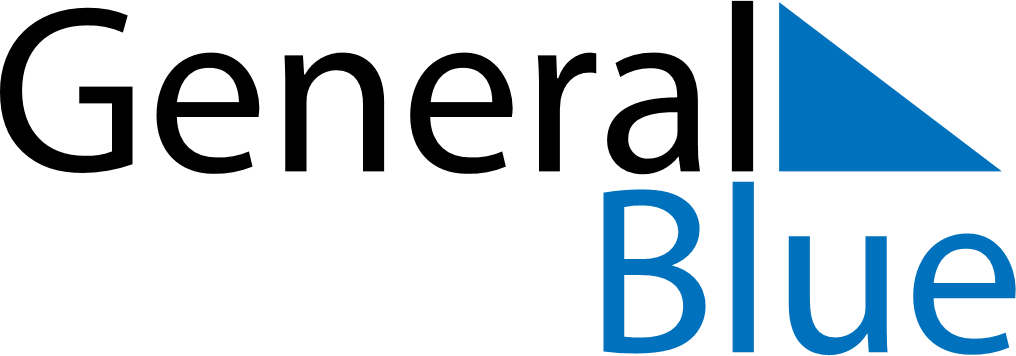 December 2021December 2021December 2021December 2021Central African RepublicCentral African RepublicCentral African RepublicSundayMondayTuesdayWednesdayThursdayFridayFridaySaturday12334Republic Day5678910101112131415161717181920212223242425Christmas Day26272829303131